I Can Pray to Heavenly FatherPrimary Manual 1 ~ Lesson 4 ~ 1 PagerOpening Song ~ A Prayer Song (Primary Hymnbook; Hymn 22)Opening PrayerAttention Activity ~   ~ Bag filled with things you are thankful for; how can I thank Heavenly Father for these things?Scripture ~ 3rd Nephi 18:21; Talk about how a prayer starts and endsScripture Story ~ Daniel and the Lion’s DenStory ~ “He is Listening” ~ From June 2010 Friend Activity ~ Talk about pictures    ~ Paper Bag Prayer PuppetsTestimony ~ Bear your testimony about the power of PrayerClosing Song ~ I Pray in Faith (Primary Hymnbook; Hymn 14)Closing PrayerTreat ~ Pretzels (because they fold their “arms”)Video ~ Daniel and the Lions’ Den – lds.org Extra Activities ~ I Can Pray to Heavenly Father File Folder Game (sugardoodle.net)Glue ActivityI Can Pray to Heavenly Father Coloring SheetFor Younger Siblings ~ here is a link for an Infants and Toddlers lesson that goes with this lesson.For Adults:                                                                           General Conference talks that go with this subject: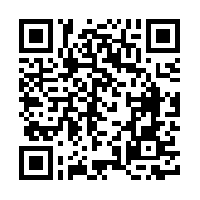 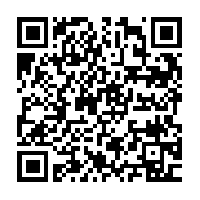 The Power of Family Prayer~John H. GrobergSweet Power of Prayer~Russell M Nelson